Конспект занятия по рисованию в младшей группена тему: «Дружные ладошки».Провела Агаркова М.В.Цель: воспитывать дружелюбие, любовь к самому близкому человеку-маме. Задачи: познакомить детей с нетрадиционной техникой рисования. Учить рисовать ладошками. Развивать мелкую моторику рук, аккуратность, усидчивость и формировать творческое мышление детей. Развивать эстетические чувства, эмоции.Оборудование: лист ватмана с нарисованной вазой и букетом цветов в ней, гуашь, салфетки.Предварительная работа: беседы о празднике мам, чтение художественной литературы о маме.Ход НОД.Воспитатель:- Дети, вам нравиться ходить в детский сад?Воспитатель:- А что вам нравиться делать в детском саду?Воспитатель:- Вам нравиться рисовать вместе?Воспитатель:- Дети, а ведь скоро праздник мам.Воспитатель:- А как вы думаете что мамы больше всего любят из подарков?Воспитатель:- Конечно же цветы. Дети посмотрите у меня есть красивая картина на ней ваза с цветами(показывает). Я хочу повесить её и поздравить ваших мам.-Ой,  ваза была раскрашена красивыми узорами, злой волшебник их украл. Что же делать?-Дети, а вы мам своих любите? (Ответы).-А чем вы мам своих обнимаете? (Ответы).-А знаете, что любовь к мамам можно нарисовать, раскрасив вазу своими ладошками.-Вы согласны сделать все вместе, дружно, мамам такой подарок? (Ответы).-Дети, давайте немножко отдохнем и разомнем наши ручки, чтобы они красиво рисовали.Пальчиковая гимнастика.Наши алые цветкиРаспускают лепестки.Ветерок чуть дышит,Лепестки колышет.Наши алые цветкиЗакрывают лепестки,Головой качают,Тихо засыпают.Рисование «Дружные ладошки»-украшение вазы.Отпечатывание ладошек левой и правой рук. Индивидуальная помощь воспитателя каждому ребёнку при выполнении работ.Описание: ребёнок опускает ладошку в миску с краской, затем ставит отпечаток ладошки на изображение вазы.Воспитатель:-Дети, вам нравится как мы украсили вазу? (Ответы).-Молодцы, дети, мамы будут очень рады такому красивому подарку. 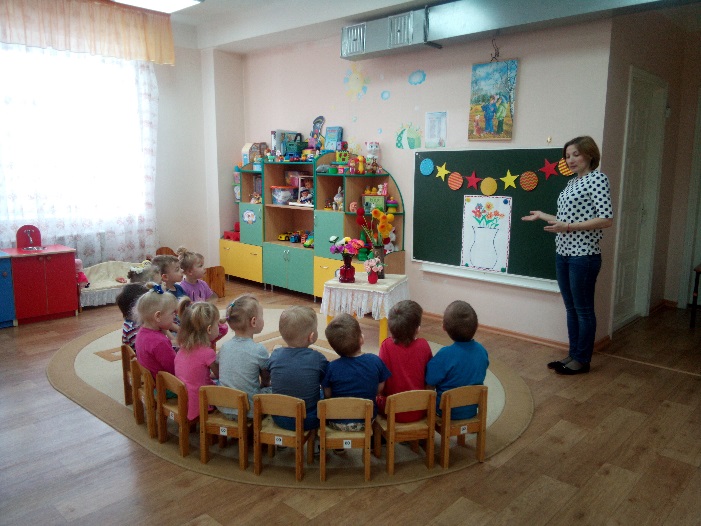 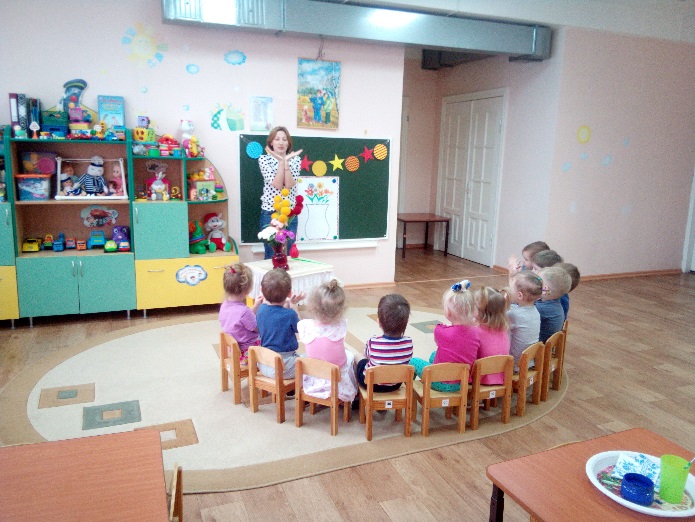 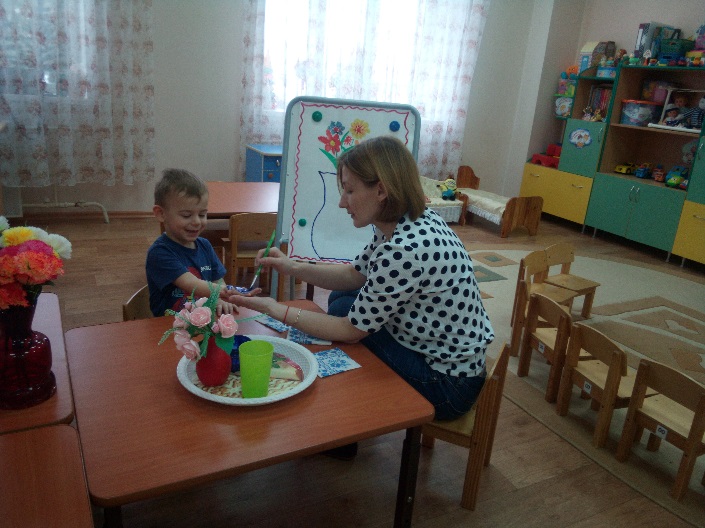 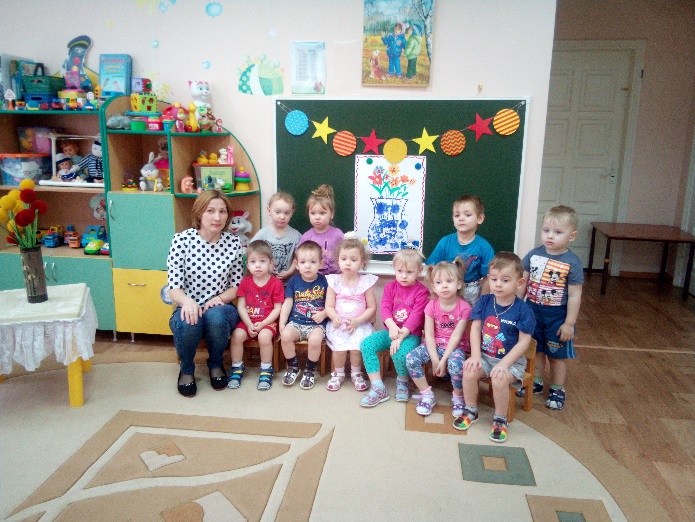 